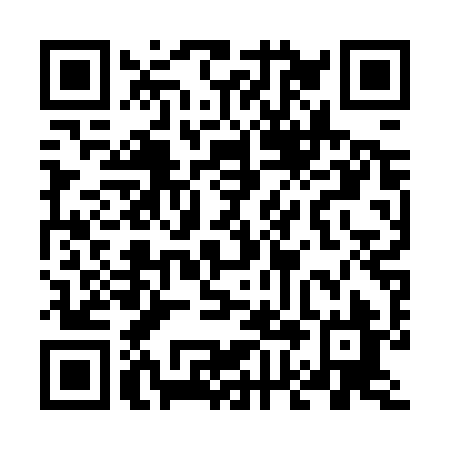 Prayer times for Gahu Mansur, PakistanWed 1 May 2024 - Fri 31 May 2024High Latitude Method: Angle Based RulePrayer Calculation Method: University of Islamic SciencesAsar Calculation Method: ShafiPrayer times provided by https://www.salahtimes.comDateDayFajrSunriseDhuhrAsrMaghribIsha1Wed3:555:2312:053:446:488:172Thu3:545:2212:053:446:498:183Fri3:525:2112:053:446:498:194Sat3:515:2112:053:446:508:205Sun3:505:2012:053:446:518:216Mon3:495:1912:053:446:518:227Tue3:485:1812:053:446:528:238Wed3:475:1712:053:446:538:249Thu3:465:1612:053:446:538:2510Fri3:455:1612:053:446:548:2611Sat3:445:1512:053:446:558:2612Sun3:435:1412:053:446:568:2713Mon3:425:1412:053:446:568:2814Tue3:415:1312:053:446:578:2915Wed3:405:1212:053:446:588:3016Thu3:395:1212:053:446:588:3117Fri3:385:1112:053:446:598:3218Sat3:375:1012:053:447:008:3319Sun3:365:1012:053:447:008:3420Mon3:355:0912:053:447:018:3521Tue3:345:0912:053:447:028:3622Wed3:345:0812:053:447:028:3723Thu3:335:0812:053:457:038:3824Fri3:325:0712:053:457:038:3925Sat3:325:0712:053:457:048:4026Sun3:315:0612:053:457:058:4027Mon3:305:0612:063:457:058:4128Tue3:305:0612:063:457:068:4229Wed3:295:0512:063:457:068:4330Thu3:295:0512:063:457:078:4431Fri3:285:0512:063:457:088:44